Администрация Дзержинского районаКрасноярского краяПОСТАНОВЛЕНИЕс.Дзержинское23.03.2020										№ 174-пО внесении изменений в постановление №758-п от 28.12.2017 «Об образовании комиссии по контролю за осуществлением государственной политики в области оплаты труда и предоставлением социально - трудовых гарантий»В связи с кадровыми изменениями. Руководствуясь ст.19 Устава района, ПОСТАНОВЛЯЮ:1. Внести изменения в постановление №758-п от 28.12.2017 «Об образовании комиссии по контролю за осуществлением государственной политики в области оплаты труда и предоставлением социально - трудовых гарантий» следующего содержания:1.1. состав комиссии изложить в новой редакции:2. Контроль, за исполнением постановления оставляю за собой.3. Постановление вступает в силу со дня подписания.Временно исполняющийобязанности главыДзержинского района							В.Н. ДергуновСостав комиссииСостав комиссииДергунов В.Н.Первый заместитель главы Дзержинского района, председатель комиссииКоваленко Г.В.Главный специалист отдела экономики и труда администрации района, секретарь комиссииЧлены комиссии:Члены комиссии:Орлова Л.А.Начальник отдела экономики и труда администрации районаГаврилова А.А.Помощник прокурора Дзержинского района (по согласованию)Кожина Н.А.Директор Центра занятости населения по Дзержинскому району (по согласованию)Беспалов А.А.Начальник полиции МО МВД России (Дзержинский) подполковник полиции (по согласованию)Желудева Н.П.Заместитель руководителя по оперативной работе ОП №1 МО МВД России «Абанский» (по согласовагнию)Чусова М.Н.Главный специалист уполномоченный филиала №5ГУ КРО ФСС РФ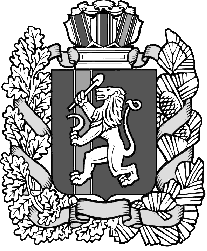 